П Р О Т О К О ЛЗАСЕДАНИЯ ОБЩЕСТВЕННОГО СОВЕТА  ПРИ УПРАВЛЕНИИ ФЕДЕРАЛЬНОЙ НАЛОГОВОЙ СЛУЖБЫ ПО РЕСПУБЛИКЕ ДАГЕСТАН  г. Махачкала21 марта 2017 годаПОВЕСТКА ДНЯ:О новом порядке применения ККТ "О применении контрольно-кассовой техники при осуществлении наличных денежных расчетов и (или) расчетов с использованием платежных карт"./Докл. Османов Р.А. - заместитель начальника контрольного отдела № 3 УФНС России по Республике Дагестан/.Об администрирование страховых взносов на обязательное пенсионное, социальное и медицинское страхование. /Докл. Султанов Р.Н. - начальник отдела налогообложения и администрирования страховых взносов УФНС России по Республике Дагестан /Формирование нового состава Общественного совета при УФНС России по Республики Дагестан со второго полугодия 2017 года./Докл. Исмаилов Р.Т. - начальник отдела по работе с налогоплательщиками УФНС России по Республике Дагестан /По первому вопросу повесткиСлушали:  Османов Р.А. О новом порядке применения ККТ (Федеральный закон от 03.07.2016 N 290-ФЗ (в части внесения изменений в Федеральный закон "О применении контрольно-кассовой техники при осуществлении наличных денежных расчетов и (или) расчетов с использованием платежных карт").Общественный Совет РЕШИЛ: принять к сведению информацию новом порядке применения контрольно-кассовой техники.По второму вопросу повесткиСлушали: Султанов Р.Н.  Об Администрировании с 1 января 2017 года налоговыми органами страховых взносов на обязательное пенсионное, социальное и медицинское страхование (Федеральный закон от 03.07.2016 № 243-ФЗ)Общественный Совет РЕШИЛ: принять во внимание информацию об изменениях в администрировании страховых взносов.По третьему вопросу повесткиСлушали: Исмаилов Р.Т. о формировании нового состава Общественного совета при УФНС России по Республики Дагестан со второго полугодия 2017 года.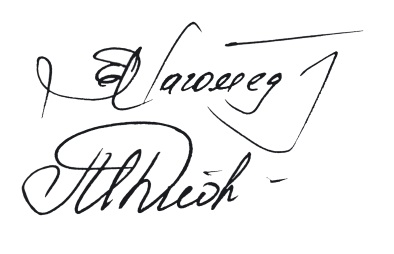 Председатель Общественного света                                      Б.М. МагомедовСекретарь Общественного совета                                               Д.Р. ШабановаПредседательствовал:Б.М. Магомедов - директор Махачкалинского филиала Финансового университета при Правительстве РФПрисутствовали: Заместитель председателя Общественного советаОтветственный секретарь Общественного совета:Члены Общественного совета УФНС России по Республике ДагестанО.М. Алиев – генеральный директор ООО «Унисервис» Д.Р. Шабанова – директор гимназии № 38 г. Махачкалы. Б.М. Токболатова – главный редактор газеты «Дагестанская правда».А.Г. Махмудов – декан факультета бухучета и аудита Дагестанского государственного института народного хозяйства.Н.С. Аскеров – заведующего кафедрой политической экономии Дагестанского государственного университета, кандидат экономических наук, профессор.М.Р. Исламова – главный врач ГБУ «Поликлиника №3» г. Махачкалы, кандидат медицинских наук.С.А. Абдуллаев – заместитель председателя Общественной палаты Республики Дагестан.А.А. Пирмагомедов – председатель Комиссии по формированию правовой среды, развитию законодательства, обеспечению законности и правопорядка Общественной палаты Республики Дагестан.